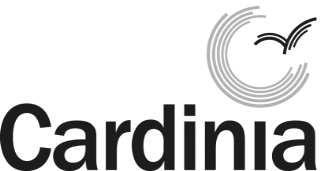 As part of the development of the Waste and Resource Recovery Strategy 2018-27, the previous Waste Management Strategy 2010-15 and Litter Strategy 2012-17 were reviewed, as shown in the tables below.    Review of the Waste Management Strategy 2010-15 actions plan showed that of the 36 actions, 31 were completed, and 5 are ongoing.    Top achievements were:Implementation of the waste reduction rebate programExpansion of the Green Bin service to all parts of the shireWaste education and waste minimisation activitiesContracting out the Public Place Litter and Recycling service for improved service delivery, and installation of more public recycling servicesReview of the Litter Strategy 2012-17 actions plan showed that of the 33 actions, 32 were completed, and 1 is ongoing.    Top achievements were:Development and use of education material for litter education and waste reduction messagesEfficient servicing of Public place litter and recycling binsStrengthening of local lawsWaste Management Strategy 2010-15 – Action plan reviewBundled green and hard waste collectionBin servicesLandfill sitesDisposalWaste minimisationLitter controlLitter Strategy 2012-17 – Action Plan reviewLitterIllegally dumped rubbishConstruction and demolitionCigarette but litterDog excrementNo.Action Time CompleteComment1.1Call for tenders for a new bi-annual hard and green waste service.April 2011CompleteThis service was tendered in 2011 and 2016. 1.2Allow for retrieval of repairable items from hard waste by authorised persons.Nov 2013OngoingLocal services for this option were not available at this time.  New transfer station and social enterprise site may provide future opportunities. 1.3Investigate and where possible implement ways of gaining higher recycling recovery of TV/LCD products and other E-waste in the hard waste by the contractor.Sept 2013CompleteThis was considered in the 2011 Biannual Green and Hard Waste Collection contract tender process, but was cost prohibitive.  From October 2016, TVs and computers were collected for recycling within this service.     1.4Call tenders for new bi-annual hard and green waste service to bring this component into line with the provision of other Waste Services.April 2011CompleteThe current contract arrangement is aligned with the other waste services, which can be tendered together if considered appropriate.  No.Action Time CompleteComment2.1Call tenders for new contract for waste collection services including collection, receival and processing.April 2011CompleteThese services were all tendered in 2011.2.2Determine the feasibility of expanding the waste services contract to include all litter and public place recycling bins within the municipality.August 2011CompleteThe public place litter and recycling service was reviewed and tendered for contract.  This contract has been in place since 1 July 2015.  2.3Review the green waste bin serviced area to ensure all appropriate residential areas are included.Jun 2013CompleteThis service has been available to all parts of the shire since January 2015.  2.4Consider option to take up the extension or call tenders for the Green waste bin service. August 2013CompleteThe current contract for this service commenced 1 January 2015.   No.Action Time CompleteCommentComment3.1Plan for the cessation of environmental monitoring at Nar Nar Goon landfill dependent upon EPA requirements.Dec 2012CompleteA project is underway to implement new landfill monitoring guidelines within the monitoring regime, and pending results, an ongoing monitoring plan will be developed. It is likely to result in ongoing monitoring for many years, as per EPA guidelines.   3.2Crush and remove all concrete from Nar Nar Goon landfillDec 2011OngoingAll of the concrete has been crushed at the site, and is currently being reused within road base works.  3.3Prepare a strategy for the future use of the Nar Nar Goon landfill.Dec 2014OngoingThis will be considered as part of the project underway to implement new landfill monitoring guidelines within the monitoring regime, and production of an ongoing maintenance plan for the site.    No.Action Time CompleteCommentComment4.1Explore MWMG metro wide landfill disposal contract rather than calling tenders.April 2011CompleteSince 2010, Council has utilised the Regional Landfill Services contract, as managed by the MWRRG, which has provided a cost effective and secure arrangement.  This contract is in place until April 2021.4.2Utilise MWMG “Short term green organics processing contract” should the Drovers Place facility not be able to receive green waste at any time during the contract rather than sending material to landfill. 2010 – ongoingCompleteCouncil currently utilises MWRRGs short term green organics processing contract.  New regional organic waste facility contracts have been entered into to secure long term organic waste processing from mid 2017.    4.3Consider taking up the extension option or call tenders for green waste receival.Dec 2013CompleteThis was not required due to project for procurement of new organic waste facilities to secure long term organic waste processing.      4.4Consider option for extension of landfill services contract or call tenders.April 2011CompleteSince 2010, Council has utilised the Regional Landfill Services deed, contract managed by the MWRRG, which has provided a cost effective and secure arrangement, until April 2021.  No.Action Time CompleteCommentComment5.1Explore and advocate Alternative Waste Technologies and Alternative Resource Recovery Technologies rather than sending waste direct to landfill.OngoingOngoingThis is ongoing, with considerable work undertaken as part of the Places Victoria development in Officer.  This work will continue to occur in collaboration with the MWRRG and Councils to secure landfill and alternatives to landfill as part of Regional Contracts beyond April 2021.  Focus will initially be on the South East region.  5.2Provide an option to residents of an 80 litre bin for putrescible waste, and include a $30 rebate for residents who take up this option.On-goingCompleteThis option was introduced and is now available to all residents.   5.3Provide a once off $30 rebate for purchase of Compost Bins for residents.On-goingCompleteThis option was introduced, expanded to include worm farms and is now available to all residents.   5.4Provide assistance to schools to equip them to run their own programs on waste minimisation and recycling.OngoingCompleteThe Halve your waste program was established to provide support to schools and early learning centres.  Support is available on an ongoing basis, including resource recovery information sessions. 5.5Continue the bin monitoring program to improve recycling practices to ensure less contamination of recyclables and a reduction in the amount of recyclables to landfill.OngoingCompleteThe bin contamination program has been able to utilise new technologies within collection contracts to provide more targeted education.   Letters are sent directly to residents where contamination has occurred.   5.6Introduce a green waste bin monitoring program for areas where high levels of contamination are evident.July 2011CompleteThe bin contamination program has been able to utilise new technologies within collection contracts to provide more targeted education.   Letters are sent directly to residents where contamination has occurred.   5.7Advocate for development of markets for recycled products including; crushed concrete, repaired hard waste products, recycled green waste and compost products, recycled paper products etc.OngoingCompleteIn collaboration with MWRRG and other Councils advocacy has been ongoing.  The new organic waste processing facility will ensure all organic materials are used for beneficial uses.  5.8Source budget and ensure all towns and selected council reserves within the shire have access to Public Place Recycling.Dec 2012CompleteGrant funding was received to install Public place recycling at selected sites within the shire, and ongoing Council budget has continued bin infrastructure upgrades with focus on increased recycling.  5.9Encourage and support festivals and events to obtain “Waste Wise” status. This is moving towards Resource Smart which is a more holistic approach.OngoingCompleteThis program is no longer in operation.  All events supported through the Events grants program must recycle to gain Councils support.  Event bins supplied by Council have been upgraded with national branded signage and are delivered in pairs to encourage recycling.  Council advocates for reusable cutlery and crockery and reducing the use of single use plastics at supported events.     5.10Continue to encourage local businesses and industries to take part in the kerbside recycling program by supplying recycling bins at cost.OngoingCompleteRecycling bins are provided at cost price, with prices coming down due to Council being paid for recycling product through its contracts and economies of scale due to growth.  5.11Encourage the community to reduce waste generated, to buy reduced packaged items, to avoid ‘throw away’ products and refuse unnecessary packaging (plastic bags) etc.OngoingCompleteThe waste minimisation guide distributed to all households with Council’s Connect magazine in 2013 encouraged this behaviour. The waste minimisation message is on-going through Councils literature and promotion.    5.12Develop and implement recycling programs for items not accepted in kerbside recycling such as e-waste, polystyrene, silage wrap and fluorescent lights.2010 – ongoingCompleteCouncil continue to advocate with the MWRRG and other Councils to support new technologies, collections systems and markets for new recycled streams.  TVs and Computers are now collected within the kerbside Biannual green and hard waste collection, and flexible plastics can be collected for recycling within the kerbside bin system.  It is not currently viable to recycle polystyrene due to technology.   Advocacy has resulted in a permanent Detox your home site in Hampton Park for our residents, as well as an annual event within the shire.   5.13Run waste minimisation forums on purchasing and recycling for business and the community.2010 – ongoingCompleteWorkshops are held for specific community groups where there is an assessed want and need.  Follow your waste tours are available for the community and businesses.   5.14Develop a new residents kit on waste and recycling tips and information for tenants to be disseminated via estate agents.Dec 2012CompleteThe Waste and Recycling Guide is distributed with all new bins as residents move into the shire, which is supported by online material.   5.15Run a  minimum of two “Follow Your Waste” tours annually.OngoingCompleteThese continue to be run on a regular basis, according to demand.  A video of one of Councils Follow your waste tours was created, which is available on Councils You Tube channel to enable the tour to be experienced by a wider range of residents.  5.16Review the Waste Education Strategy annually.AnnuallyCompleteWaste education activities are planned annually through the Business Planning process to focus on current and emerging trends, in lieu of a formal strategy. 5.17Investigate the employment of surveillance officer to carry out investigation of service issues and on-site monitoring of contractor performance.July 2015CompleteA Waste Contracts Monitoring officer was appointed in September 2015 to carry out onsite inspections to improve contract monitoring, safety and service effectiveness.  No.Action Time CompleteCommentComment6.1Review the operation of the Litter and Dumping Prevention Task Force and identify any gaps in service levels.2010 – ongoingOngoingDumped Rubbish continues to be an increasing issue for Cardinia Shire, and many interface Councils.  Opportunities for improvements will be a feature of this new strategy. 6.2Review and monitor the Litter Strategy annually.AnnuallyCompleteThe Litter Strategy is reviewed annually.  6.3Provide a budget allocation for the Litter and Dumping Prevention Task Force to implement strategies or programs.Jan 2012CompleteSV provided grant funding to expand the Butt Bin program, and install Public Place Recycling in 2012.Illegal dumping has been an EPA focus, with the State Government committing $6.3 million over three years (2015–18) to support EPA’s Illegal Dumping Strikeforce program. Priorities include Construction and demolition waste generators.Illegal dumping investigations have been undertaken using existing resources as required.  Testing with cameras provided by SV occurred in 2012 which was unsuccessful due to quality of footage not adequate for prosecutions and the unavailability of officer resources. 7Transfer Stations7.1Advocate for another privately run transfer station within the municipality OngoingCompleteAdvocacy resulted in a new transfer station opening September 2016 and an e-waste processing facility due to open early 2017 with drop off and reuse potential.  No.Action Time CompleteComment1.1Develop and adopt a formal bin placement and style guide.Sep 2016CompleteStyle guideline and advice on placement for public litter and recycling bins form part of Councils Landscape Developer Guidelines.1.2Undertake review of service arrangements for provision of efficient servicing and maintenance of litter bin and public place recycling.  2014 - 2015CompleteReview of service complete. Results showed more efficient service delivery as part of a Public Place Litter contract.  Provision of data in new contract allows continuous review and improvements.  1.3Install public place recycling at sporting grounds and facilities as part of the Cardinia Shire Public Place Resource Recovery program.On-goingCompleteImproved and additional Public Place Litter and Recycling installed in new locations as part of SV 2012 Public Place Recycling Grant. Further bins being installed as part of regular review of the Public Place contract to streamline and improve services.1.4Develop signage to encourage visitors to take their rubbish home where bins are not available or suitable.Aug 2012  CompleteInstallation of new signs through SV Roadside Litter Grant in 2012. Further signs assessed on a needs basis.1.5Review stormwater management by reviewing existing action plan, and incorporating this into the proposed and upcoming Integrated Waste Use Strategy.Dec 2015CompleteReviewed and included as part of development of Councils Integrated water management strategy.1.6Liaise with, and support schools in the areas of waste minimisation, litter and recycling.On-goingOn-goingSchool workshops and recycling infrastructure delivered through 2012-2013 Halve your waste program.  Programs delivered to schools in 2014 by Red Group on behalf of SKM Recycling. On-going recycling education incursions including for Early Childhood Centres as part of recycling processing contract.1.7Educate and enforce that businesses be responsible for litter from within premisesOn-goingCompleteEnforcement on arising littering issues is enforced as required through local laws by Compliances Services business unit. Litter in commercial spaces often managed by business body corporates.1.8Promote litter prevention and successful enforcement action through media.On-goingCompleteCompliances Services promoted through local newspaper stories on successful prosecutions when these arise.  1.9Explore opportunities to support state-wide litter campaigns, such as Keep Australia Beautiful, and local community groups.On-goingCompleteSupport of State-wide Campaigns continues including Clean Up Australia day. Local groups supported with advice and litter pickup equipment available for free hire when required.1.10Explore the potential to include auditing of litter collected from GPTs, and side entry pits.  On-goingCompleteSide entry pit litter capture not viable.  Capturing information from GPTs on effectiveness possible in new contracts and works to include litter auditing in contracted GPT maintenance. 1.11Develop educational material about waste minimisation and recycling practices for schools.Oct 2013CompleteMaterial  developed in Halve Your Waste Program, and continue to be used.1.12Install public place recycling at additional locations across the shire.On-goingCompleteAdditional bins installed as part of Public Place Recycling Grant and through ongoing review of Public Place Litter and Recycling services. 1.13Seek external funding opportunities for PPR infrastructure and educational activities.Jun 20112March 2016CompleteFunding of $51,683 secured from SV in 2012 Public Place Recycling Grant. Further funding sought through SV litter innovation fund which was unsuccessful. Focus for grant eligibility has moved away from infrastructure and education projects to supporting community, not for profit and business lead projects. Council to continue to support community applications and provide advice.1.14Investigate opportunities for an Adopt-a-spot type program within the shire, including roadsides and parks.  On-goingCompleteAdopt a spot program through SV changed in 2015 to a community lead ‘adopt a patch’ program with support from KABV. Includes litter clean ups and other activities including graffiti removal and tree planting.  Council supports Community led Clean Ups through advice and through free hire of high visibility and litter picking equipment.  1.15Educate the community on the impacts of litter, including chewing gum. On-goingCompleteLocal education carried out in line with National and State-wide programs such as National butt day and Clean Up Australia Day.Chewing gum not identified as a key litter item in Clean up Australia day report.No.Action Time CompleteComment2.1Investigate new sites and options for increasing the number of e-waste collections held annually, considering legislative developments in product stewardship.2012- On-goingCompleteExpanded e-waste services were delivered in additional locations and more frequently as part of the Halve your waste project. E-waste drop offs reviewed every two years.  TV and Computer collection and recycling was added to kerbside Biannual Green and Hard Waste collection from Nov 2016. Further development dependant on e-waste product stewardship program outcomes, and e-waste ban.2.2Promote Council's bi-annual hard and green waste collection.BiannuallyCompleteVariety of communications methods and materials used to promote the service in weeks leading up to collections.2.3Continue to host and support Detox Your Home and DrumMuster initiatives.2013- ongoingCompleteAnnual mobile Detox Your Home collections are hosted, with a permanent site established in Hampton Park Resource Recovery Centre. 2.4Advocate for a privately run waste transfer/resource recovery facility for residents.   On-goingCompleteAdvocacy resulted in a new transfer station opening September 2016 and an e-waste processing facility due to open early 2017 with drop off and reuse potential.  2.5Hold litter and illegal dumping taskforce meetings bi-annually.On-goingCompleteMeetings continue between Compliances Services, Waste Management and Operations on current and emerging illegal dumping trends and issues. 2.6Run a media campaign highlighting the penalties for dumping rubbish.0n-goingCompleteCompliance services run stories in local newspapers on penalties along with successful prosecutions as these occur.2.7Investigate development of a Local Law to discourage scavenging.On-goingCompleteEstablishment of a Local Law was not seen as necessary due to infrequent occurrence of this issue, and lack of community demand.  Arising Littering issues can be dealt with under existing Littering laws.  2.8Investigate the use of surveillance cameras in dumping hotspots.2012 CompleteInvestigation occurred in 2012 and deemed unviable at the time.  Implementation difficult as cameras need to be adequately camouflaged (to prevent theft), and quality of footage not adequate at the time. Testing was carried out with SV camera program.  No.Action Time CompleteComment3.1Promote compliance with Local Law 9June 2015CompleteLocal law 9 has been consolidated along with Local law 10 into Local law 17 to address issues and relating it to the wider community. This was widely publicised. 3.2Report Clean Site audit findingsOn-goingCompleteDesignated Building Amenities officer in Compliance services regularly audits sites for compliance to new Local law 17.3.3Run a Builders forumAug 2014CompleteForum run by Building Amenities Officer with support from other departments.3.4Advocate to waste groups and Keep Australia Beautiful to educate building trade apprentices about litter and waste issues On-goingCompleteEPAs illegal dumping Strikeforce was put together in 2015 working with Building Authority, WorkSafe, Consumer Affairs Victoria to support and educate the construction and demolition sector. Councils surveillance officers and building amenities officers advocate to local building contractors for compliance to Local and EPA Laws.  Council has advocated to MWRRG to advocate to TAFE sector.  No.Action Time CompleteComment4.1Install butt bins across six townships as part of the Keep Cardinia Shire Clean campaign.Aug 2012CompleteAdditional bins were installed as part of Roadside litter program in six townships. 4.2Run media campaign or support national or state wide promotion on cigarette butt litter highlighting environmental impacts and penalties that apply for littering.On-goingCompleteLocal campaigns in identified township areas as part of SV Roadside Litter Grant 2012. Council participates in ‘National butt free day’ campaigns, however the state wide and national emphasis on this issue has reduced in recent years as smoking habits are decreasing.4.3Install additional butt bins across the Shire, where there is an assessed need.On-goingCompleteAdditional bins installed as part of SV Roadside Litter Grant 2012. Demand for bins has decreased as smoking in public places has been on the decline.4.4Provide efficient servicing of Butt Bins maintained
by Council.  On-goingCompleteEfficient servicing of Butt Bins occurs, however the use of these bins have declined.  No.Action Time CompleteComment5.1Encourage responsible pet ownership, includes exploring opportunities for a direct mail to dog owners, and/or educational messages on options to reuse bags (grocery, bread or vegetable bags) as dog excrement bags.    Aug 2015 CompleteMail out occurred on dog owner responsibilities with promotion of local law 17.  Council is looking to reduce direct mail on single issues due to cost. 5.2Investigate purchase of dog excrement portable dispensers for residents.   2012 CompleteInvestigation complete and not seen as viable.  Under Local law 17 Dog owners are responsible for supplying adequate bags for their dog’s excrement, with many dog owners purchasing a bag holder if desired.  